CANTEM JUNTSCantem junts i fem una gran festa.La la la la la la la la la la.Mans amunt!, no et quedis endarrere.La la la la la la la la la la. Piquem fort el ritme amb les claves.Toc toc toc toc toc toc toc toc toc toc.Piquem fort; sí!, sense perdre el ritme.Toc toc toc toc toc toc toc toc toc toc.Sacsegem mig fort amb les maraques.Tx tx tx tx tx tx tx tx tx tx.So mig fort; ei!, ai!, com ens agrada!Tx tx tx tx tx tx tx tx tx tx. 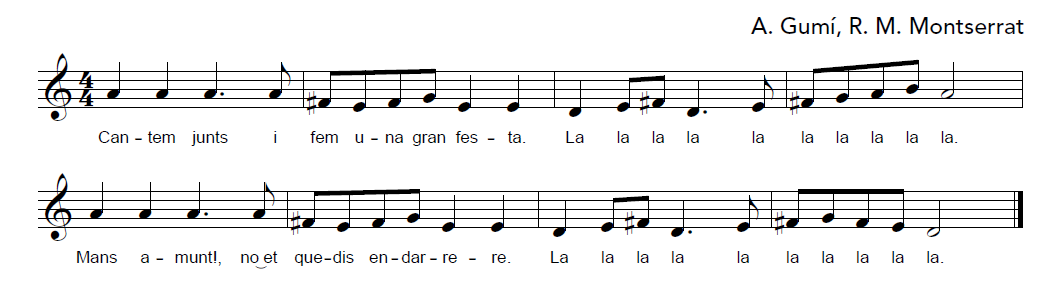 Ben fluixet piquem junts el triangle.Cling cling cling cling cling cling cling cling cling cling.Ben fluixet, que la cançó s’acaba!Cling cling cling cling cling cling cling cling cling cling.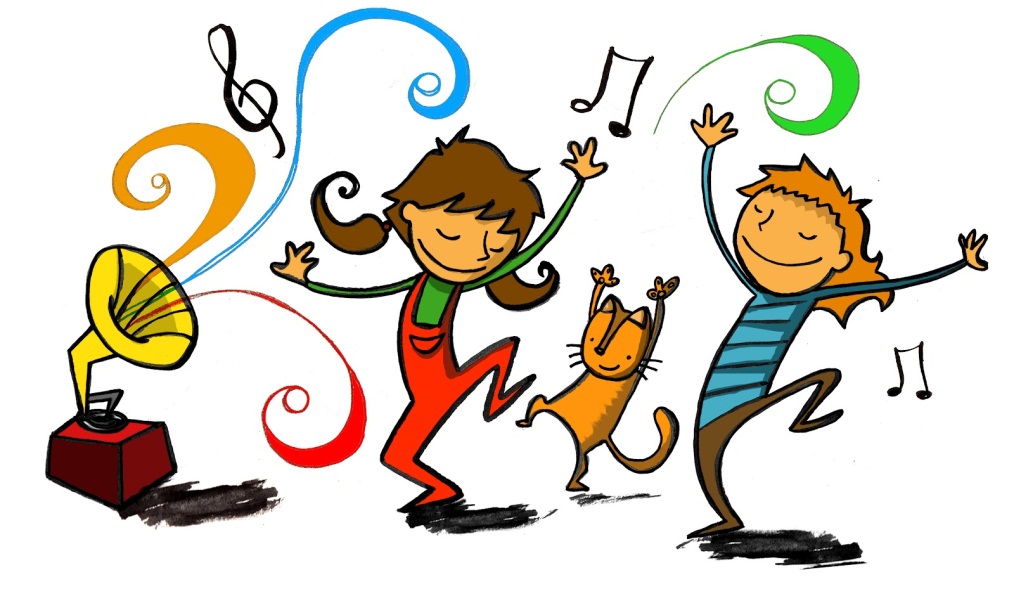 LA RUMBA DE LES CASTANYESLa castanyera i en Marrameu cullen castanyes, cullen castanyes.La castanyera i en Marrameu cullen castanyes per tot arreu.A la plaça de la ciutat una parada, una parada.A la plaça de la ciutat una parada ja han muntat.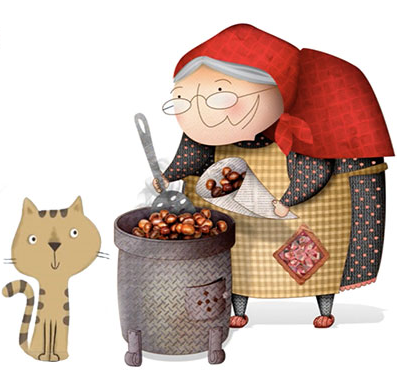 Catacric, catacrac! Les castanyes, les castanyes.Catacric, catacrac! Les castanyes s'han torrat!Catacric, catacrac! Les castanyes, les castanyes. Catacric, catacrac! Les castanyes s'han torrat!Les castanyes amb un tall donen voltes, donen voltes.Les castanyes dins el foc es fan molt a poc a poc.S'ha fet de nit i no en queda cap, ni una castanya, ni una castanya.S'ha fet de nit i no en queda cap, en Marrameu se les ha menjat!Catacric, catacrac! Les castanyes, les castanyes.Catacric, catacrac! Les castanyes s'han torrat!Catacric, catacrac! Les castanyes, les castanyesCatacric, catacrac! De castanya no en queda cap!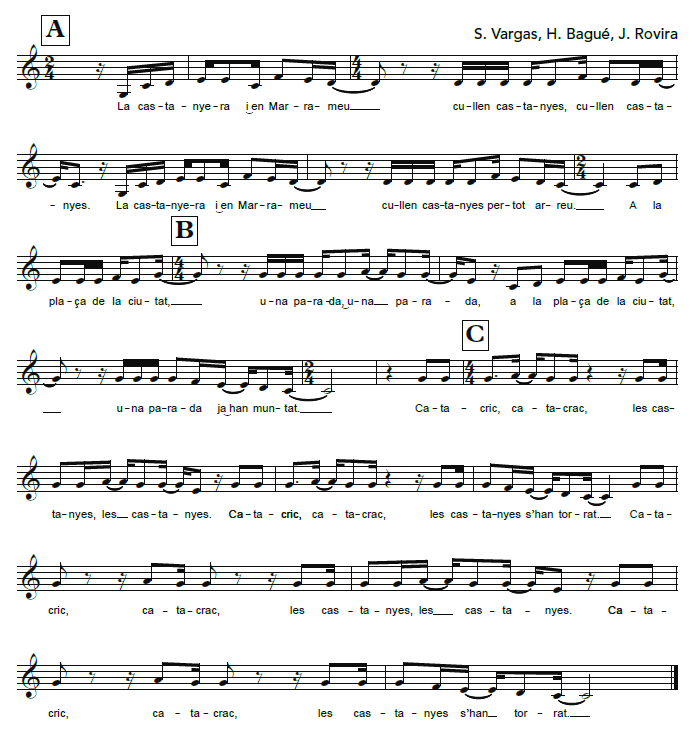 TARDOR 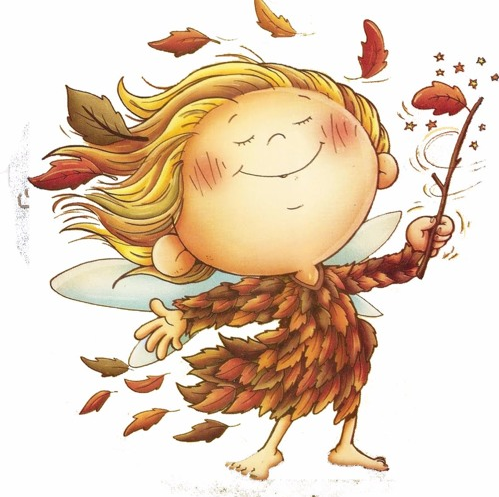 Els núvols ja ploren, la pluja ja cau. Desplegui el paraigua qui no es vol mullar. La pluja, contenta, surt a passejar. Les gotes rodolen per muntanya i pla.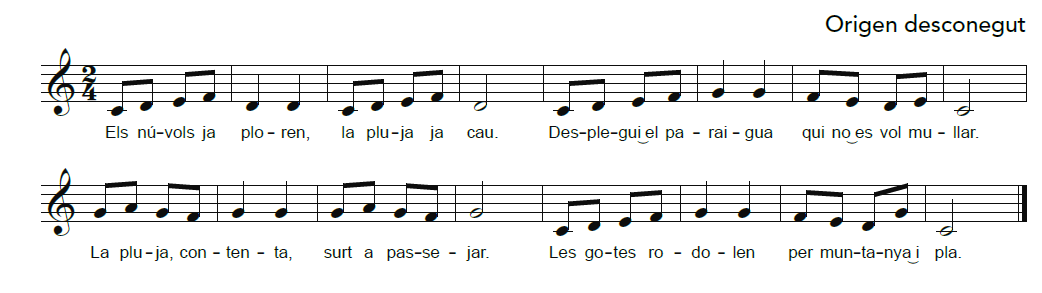 PASSEGEM-NOS PEL BOSCPassegem-nos pel bosc i esperem que no surti el llop.Si el llop ens troba, ens voldrà agafar,però, com que no hi és, no ens podrà espantar.–Llop, que hi ets?–Sí que hi sóc!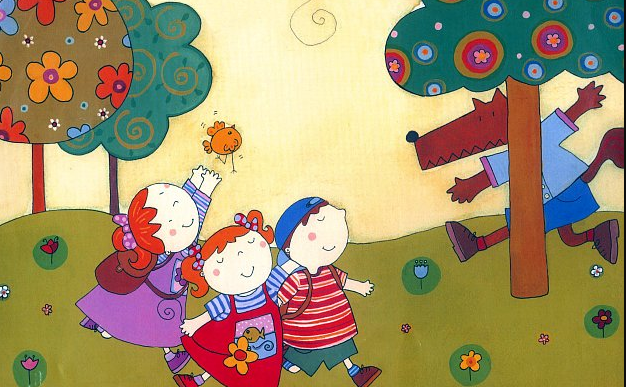 –Llop, què fas?–M’estic posant els calçotets!Passegem-nos pel bosc… –M’estic posant els mitjons!Passegem-nos pel bosc…–M’estic posant la camisa!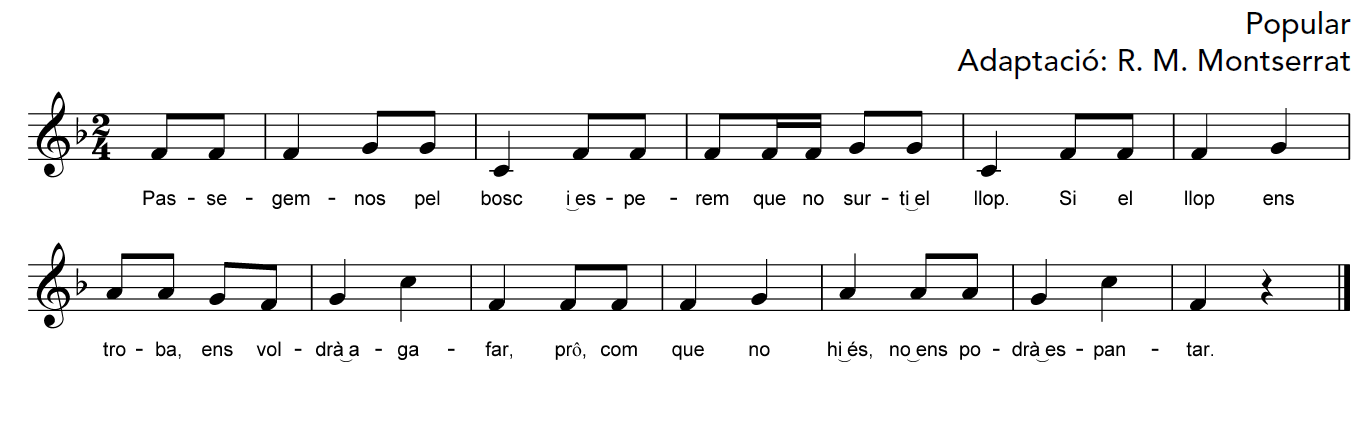 Passegem-nos pel bosc…–M’estic posant els pantalons!Passegem-nos pel bosc…–M’estic posant les botes!Passegem-nos pel bosc…–Llop, que hi ets?–Ja vinc! Aaaaaauuuuuuu!JOC DE TRENCAR L’OLLAPica fort, que dins de l’olla, 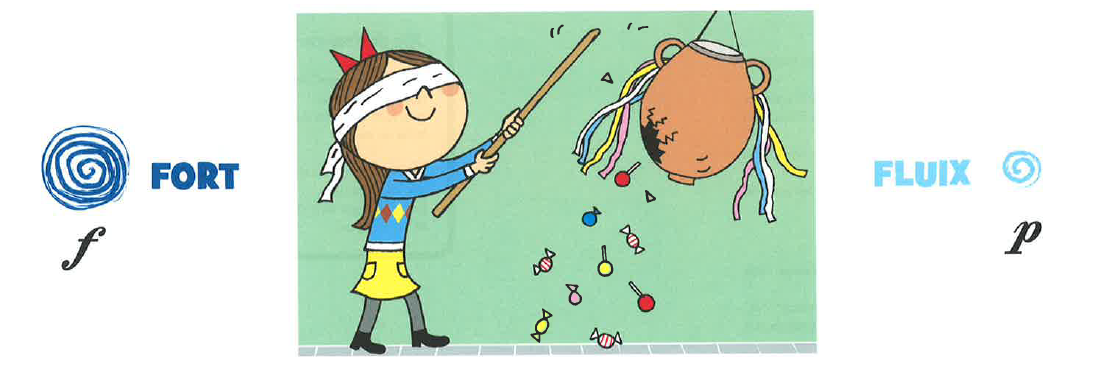 que dins de l’olla, pica fort, que dins de l’ollahi ha un tresor.Pica fluix, que dins de l’olla,que dins de l’olla,pica fluix, que dins de l’olla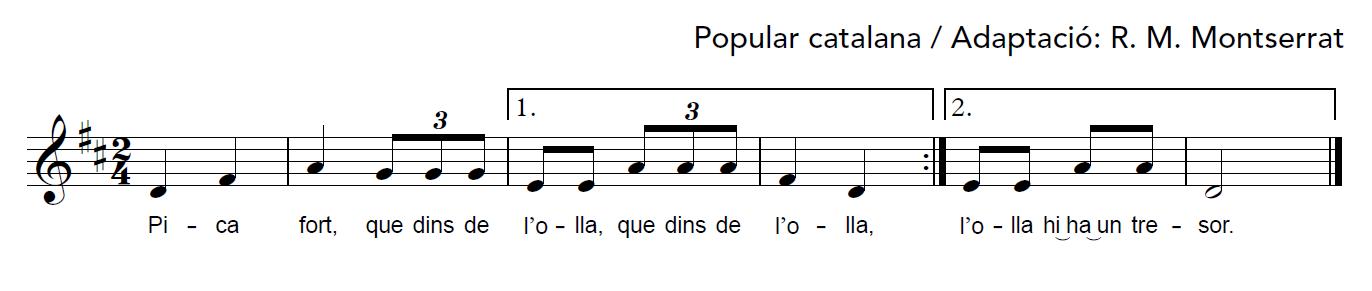 hi ha un peluix.ELS PANELLETSFem, fem, fem,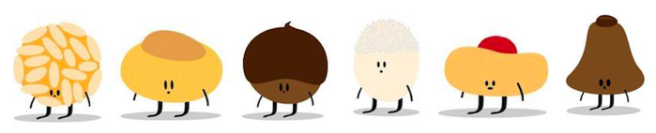 fem els panellets.Fem, fem, fem,fem els panellets.Ametlles i sucre,pinyons i ou,amb la panxa buida,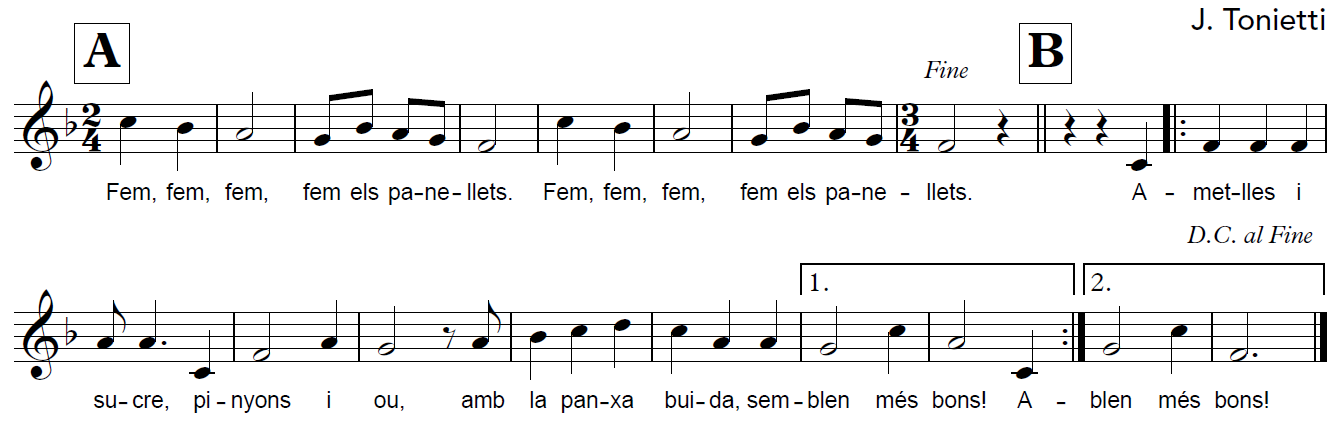 semblen més bons!CUCA DE LLUMCuca de llum, claror suau.Qui t’ha donat el teu fanal?Potser és un estel que no sap volar, o un trosset de sol que ha caigut al prat.Cuca de llum, claror suau. 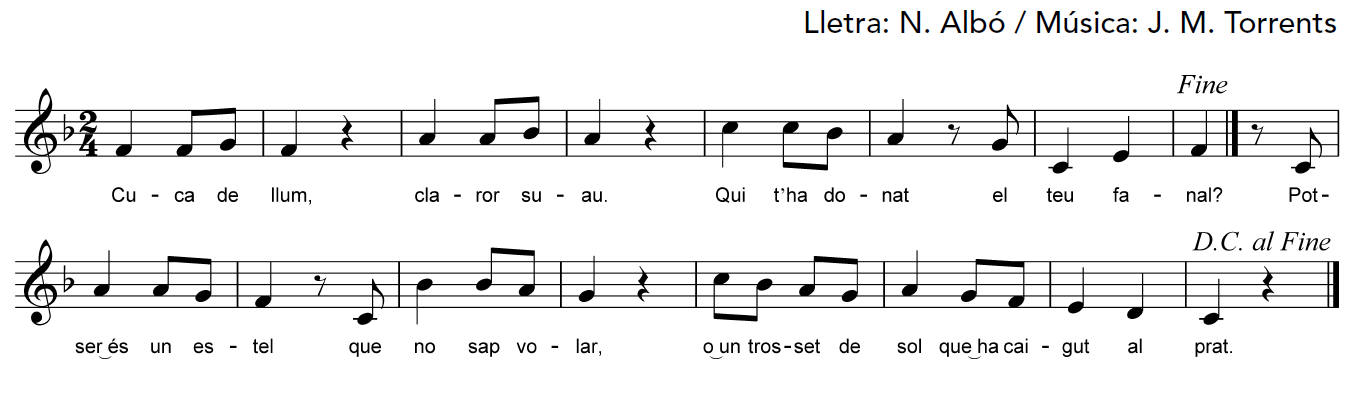 Qui t’ha donat el teu fanal?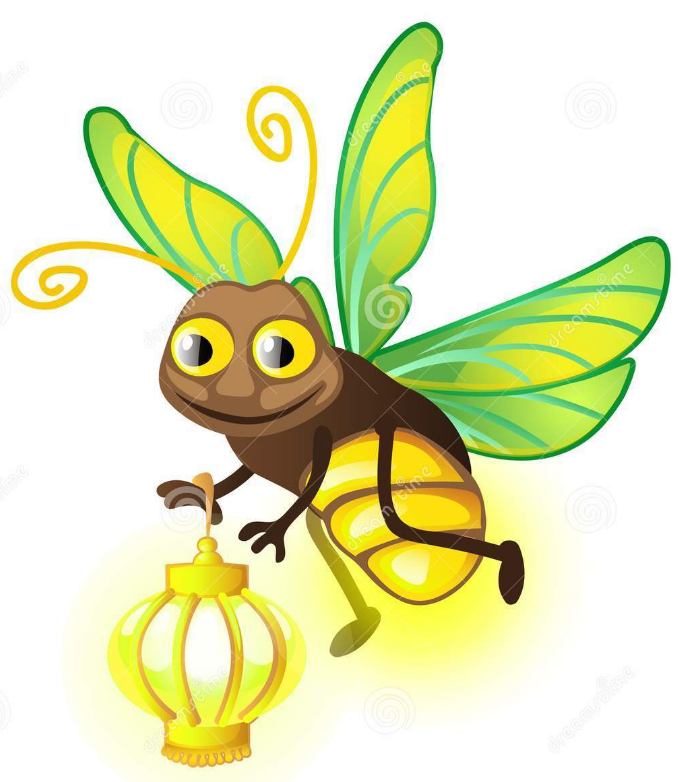 